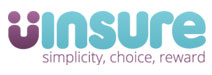 Uinsure and LMPS link up for GI27 January, 2015 - Uinsure has been named as the preferred GI provider for Lighthouse Mortgage & Protection Solutions advisers.The arrangement means LMPS advisers will be able to source insurance products from Uinsure's panel of leading insurers.A ‘Refer & Earn' option, tailored for those advisers who cannot find time or are reluctant to offer insurance advice, is also available.Mark Hutchings, Uinsure's national account manager, said: "We are delighted that LMPS has chosen Uinsure to be its preferred GI provider. "We believe our proposition is the best in the market and our 5* Defaqto rated policy and totally free Defaqto point of sales tool help to give us the edge on our competitors. "It is fantastic that LMPS has recognised this and we expect to really help advisers build effective trail incomes."Paul Harris, managing director at Lighthouse Mortgage & protection Solutions, added: "I am delighted to be working with Uinsure as it is my firm belief that customers should be helped to obtain products of the highest quality at a competitive price and not just the cheapest product available from a comparison site. "The Defaqto award gives me confidence that we are dealing with a firm which shares my views. The Refer & Earn option will also be attractive to a great many advisers who would rather not give the advice themselves. I look forward to a long and successful relationship."For further information please contact:Mark HutchingsNational Account Manager Tel 0844 844 3844 | Mobile 07741 310 212www.uinsure.co.uk 